Earlham Volleyball Club Tournament – March 2nd and 3rd, 2024February 2nd – 14U February 3rd – 15U Facility Location & Rules:Earlham Community Schools – 535 N. Chestnut, Earlham, IA 50072Admissions for spectators will be $5 for adults, $3 for students and seniors, and free for ages 5 and under. Players and coaches are admitted free.There is a full-service concession stand available at this tournament. No plug-in appliances allowed. No food will be allowed on the playing court or at the score tables. There will be bleachers and chairs for spectators. No outside chairs are allowed in the gyms.See below for map of the school and parking. .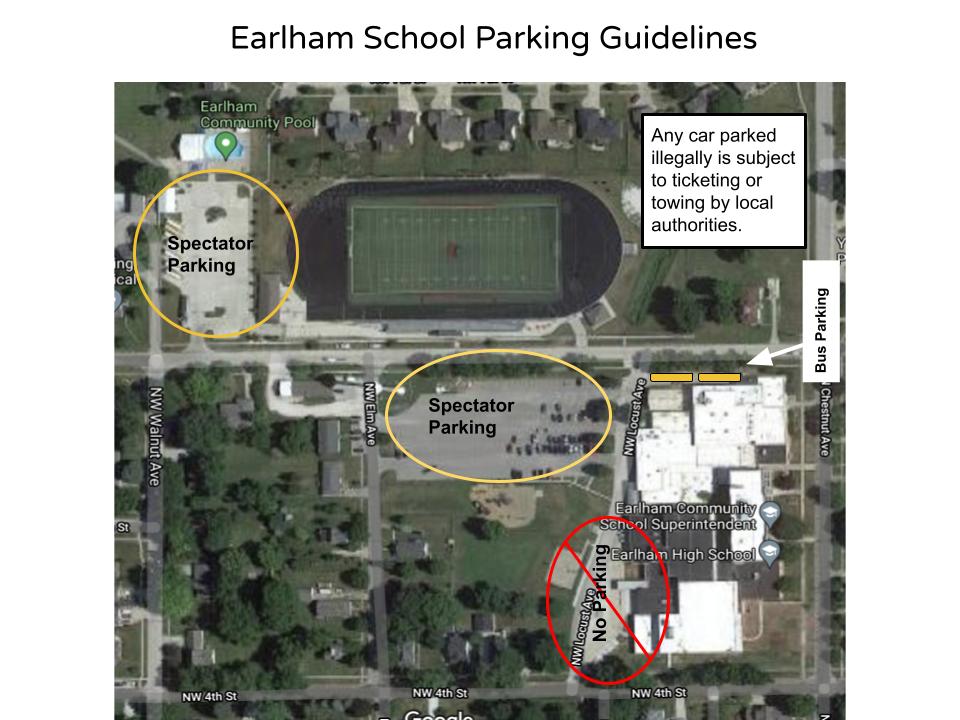 Coaches:Check in 20 minutes prior to game time.Please bring a signed copy of your roster to the tournament or email it to the club director.Please help games start on time to ensure the tournament runs smoothly.Matches will be played ahead of schedule as dictated by play.Teams should provide their own warm-up balls.Tournament Format	Pool Play: Pool play begins at 8:00 a.m. – Doors open at 7:15 a.m.Two games to 21, win by two, no cap; Games will start at 0-0. If teams split, no third game will be played.Warm-up protocol for the 1st match: 2 minutes shared court – 4 minutes individual court for each team.Warm up for all other matches – 3 minutes individual court for each team.Captain’s meeting immediately following the preceding game.Officiating team is responsible for keeping matches running on time. At the discretion of the court manager, if matches do not start promptly, the officiating team can be docked a point per minute from the schedule match time or after the warm-up time has ended as defined in the rule book.There is supposed to be a 10-15 minute break for Team #1 to take before the 10:30 game and it is up to that team if they take the break.Tournament Play – Single Elimination:Immediately following conclusion of play.Must win 2 of 3 games.Games 1 and 2 to 25 points. Game 3 to 15. Games will start at 0-0. Win by two – no cap.Officiating: Each team must provide 2 officials, 1 scorekeeper, 1 libero tracker, and 2 line judges. A coach must be actively participating during bracket play, though they do not have to be R1.If a team misses their officiating match, it could result in a forfeit of the first game of their next match.Seeding: Seeding for playoff position is determined by:Overhead win/loss record by gameHead-to-head winsHead-to-head point differentialTotal round pool point differentialCoin tossAwards: Medals will be awarded to the 1st place team in the Gold (upper) bracket.Medals will be awarded to the 1st place team in the Silver (lower) bracket.If delayed by weather traveling to the tournament, PLEASE CALL Cameryn Caskey at 515-729-0442 as soon as possible!